REPRESENTASI GERAKAN SOSIAL POLITIK PADA LAGU “SISTEM PALING BAIK HANYALAH SOUNDSYSTEM” BAND BRIGADE OF CROW(Studi analisis wacana kritis lirik lagu “Sistem paling baik hanyalah soundsystem” band brigade of crow)Oleh:Rifa Ihsan Solihin192050380SKRIPSIUntuk Memenuhi Salah Satu Syarat Ujian Guna Memperoleh Gelar Sarjana Pada Program Studi Ilmu Komunikasi 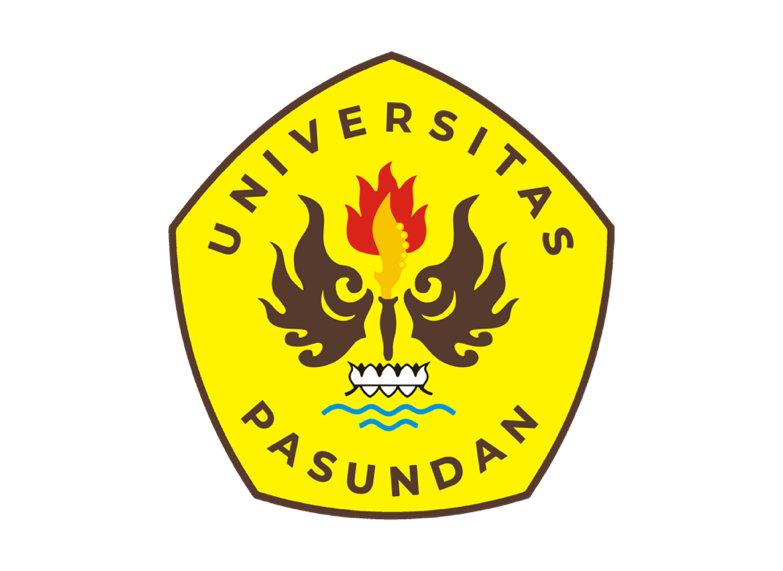 FAKULTAS ILMU SOSIAL DAN ILMU POLITIKUNIVERSITAS PASUNDANBANDUNG2023